Title of Research WorkA Thesis Submitted In fulfillment of the requirements For the Degree of Doctor of Philosophy to theTantia University, Sri Ganganagar In the Faculty of …………………….. Subject ………………………	By	……………………………………………….. (Name of Candidate along with qualifications)Under the Supervision of…………………………… (Name & Designation of Supervisor with Qualifications and College)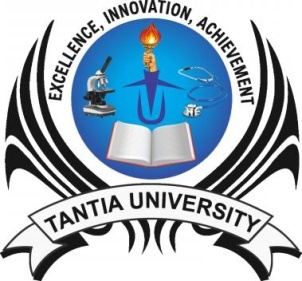 TANTIA UNIVERSITYHanumangarh Road, Near RIICO Bus Stand, Sri Ganganagar (Rajasthan)-335002Month & Year …………………..DECLARATION BY THE Ph.D. SCHOLARName of Candidate		: ___________________________   Subject				: ___________________________   Registration Number		: ___________________________  I hereby certify that present research work is an original piece of research work carried out by me under the supervision of                       Dr./Prof _______________ and during present research work I have fulfilled all the requirements in connection to my Ph.D. Work.I further declare that there is no plagiarism in this thesis and it has not been earlier submitted for any other degree/diploma.Signature of Candidate with dateCERTIFICATE BY THE RESEARCH SUPERVISORIt is certified that the:Thesis entitled ...................................................................... andSubmitted by .......................................................................is an original piece of research work carried out by the candidate himself/herself under my supervision from _______ (month & year) to _________ (Month & Year).Literary presentation of the work is satisfactory and the thesis is in a form suitable for the publication. Present work evinces the capacity of the candidate for critical examination and independent judgement. This is also certified that candidate has fulfilled the requirement of attendance under my supervision.  There is no plagiarism in this thesis and it has not submitted earlier for any other degree or diploma.Signature of Supervisor with dateAppendicesList of Abbreviations							  Copies of papers published/accepted/presented/communicated Copies of acknowledgment/acceptance letters in case the papers are communicated/accepted						Certificate of conferences/seminars represented Note:1. The candidate must submit four copies of Thesis.2. Colour scheme for Thesis in different facultiesFaculty of Arts/Social Science			-RedFaculty of Commerce/Management 		-YellowFaculty of Education 				-CrimsonFaculty of Nursing 					-PurpleFaculty of Engineering/Technology 		-Light GreenFaculty of Medical & Paramedical 		-WhiteFaculty of Science 					-Light BlueFaculty of Law					-Maroon	Text Writing-			Paper to be used: A4 Size (Good Quality)			Printing : One Side  			Font: Title – 18pt-Bold, 			Headings – 16pt-Bold, Sub Headings – 14pt			Running Text (English): 12pt-Times New Roman, 						Running Text (Hindi): 14pt- (SG12, Kruti Dev 10, Devlays)			Bold and Italics: - be only used where ever necessary			Spacing: Double or one and half			Margin : Left 4cm; Top, Bottom, Right-2.5cm			Page Numbering : Properly NumberedWriting Reference:Author Name, (Year). Title-Book or Article or Thesis Name of journal or Publisher or conference or universityJournal volume, No., page etc. and if book its pages or if conference – name of the conference, Year, Place.Example-Nayar, Parmod K. (2002). Literary Theory Today. Asia book Club, New Delhi. pp230McGuniness, Kate (1993). Gene Sharp’s Theory of Power: A Feminist Critique of Consent. Journal of Peace Research, Online 30 (1): 101-115.Phiri, Aretha M.M. (2009):  Toni Morrison and the Literary Canon: Whiteness blackness, and the construction of racial identity. Ph.D. Thesis, Rhodes University. pp. 154